Тема недели «Труд людей. Профессии» Цель:Расширение знаний и представлений о людях разных профессий, их деловых и профессиональных качествах, о значении их труда для общества. Воспитывать уважение к людям труда. Развивать интерес к различным профессиям, в частности к профессиям родителей и месту их работыРекомендации родителям.1. Рассказать детям о труде людей разных профессий, о значимости их труда для общества.Рассказать о своей профессии (чем привлекла вас эта профессия, где вы учились, для чего нужна и важна ваша профессия). Спросить ребенка – кем он хочет стать в будущем и объяснить «почему?», чем привлекает его выбранная профессия.2. Чтение  художественной литературы:В. Маяковский «Кем быть?»С. Маршак «Почта»Дж. Родари «Чем пахнут ремёсла».Н. Ушакова «Профессии»Л.Н. Толстой  «О дружбе, честности и труде»В. Борисов «Такая нужная работа»Е. Благинина «Не мешайте мне трудиться»3. Дидактические  игрыЦель: расширять представления детей о профессиях. «Кто что делает?»(строитель – строит дома, учитель – учит детей…)доктор - …, парикмахер - …, продавец - … .«Подбери инструменты».(доктор – градусник, шприц, …; учитель – указка, книга, тетрадь, …)парикмахер - … , музыкант - … , повар - … .«Назови профессию»Называть детям машины, транспортные средства, а дети называют профессии людей.Трактор – тракторист, машина – шофёр, подъемный кран – крановщик.Самолет - … , корабль - … ,пожарная машина - … ,космический корабль - … .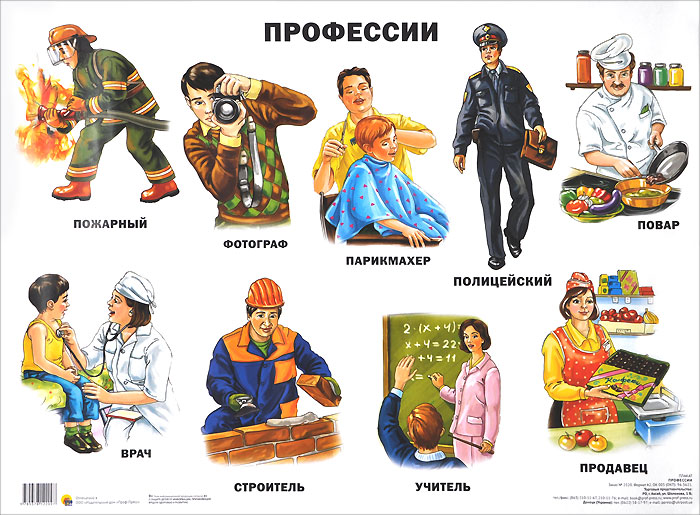 4. Рассматривание иллюстраций к произведению  В. Маяковского «Кем быть?».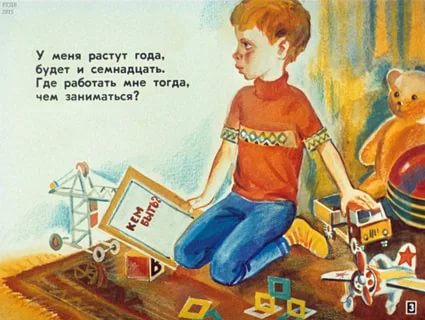 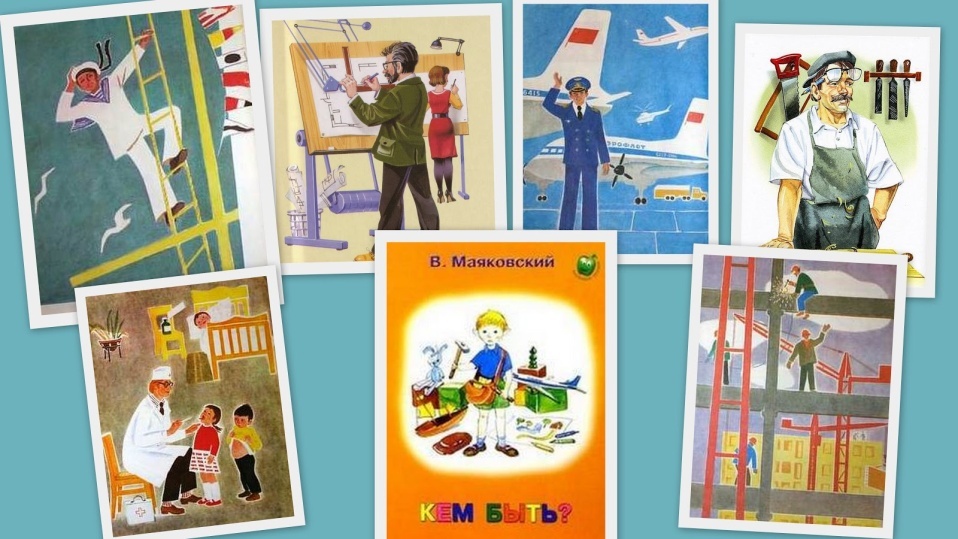 5. Физминутка.Отдых наш — физкультминутка.Занимай свои места!Шаг на месте левой, правой,Раз и два, раз и два. (Ходьба на месте.)Руки подняли и покачалиЭто деревья в лесу. (Поднять руки вверх и покачать вправо-влево, опустить вниз.)Руками взмахнули,Кисти встряхнули,Ветер сбивает росу. (Круг руками, встряхивания кистями.)Плавно руками, дети, помашем,Это к нам птицы летят,(Руки плавно в стороны, руки плавно опустить вниз.)Как они сядут, мы тоже покажем, (Сесть на стульчики)Крылышки сложим назад. (Руки за спину, свести лопатки.)6. Словарная работа:- подобрать слова антонимы (противоположные по значению)друг – врагВысоко - … , ночь - … , тепло - … .- подобрать слова синонимы (близкие по значению)друг – приятель, товарищОтнять - … , красивая - … .- придумать предложение из 3 слов на тему «Труд людей»Маляр красит стены.Парикмахер …Доктор …Учитель …Загадки о профессиях.Кто движением управляет?Кто машины пропускает?На широкой мостовойМашет жезлом … (постовой)     На посту и в снег и в зной     Охраняет наш покой     Человек присяге верный     Называется … (военный)В классе начался урокЗнает школьник и родительПроведет урок … (учитель)    На витрине все продукты:    Овощи, орехи, фрукты,    Помидоры, огурец    Предлагает … (продавец)Учит вежливости насПочитает в слух рассказНе учитель, не писательЭто няня …(воспитатель)7.Дыхательное упражнение «Цветочек».- Весна подарила нам первоцветы. Это первые весенние цветы. Соберём лепестки в бутоны (дети соединяют пальцы, имитируя бутон), понюхаем их. Сделайте глубокий вдох носом, на выдохе произнесите «Ах!!!» с восклицательной интонацией, и раскройте бутон. (Дети размыкают пальцы. Упражнение повторяется 3-4 раза, воспитатель следит за правильностью вдоха и выдоха).​8. Пословицы о трудеБез дела слабеет сила.Была бы охота – заладится любая работа.Землю солнце красит, а человека труд.Делу – время, потехе – час.Где труд – там и счастье.Доброта и труд – рядом живут.9. Поговорки о трудеАвось да как – нибудь до добра не доведут.Больше дела – меньше слов.Баловством хлеба не добудешь.10.Выучить стихотворение.     Врач.Любит делать  доктор ЛолаВсем прививки и уколы,И, велев «А – а!» пропеть,Горло палочкой смотреть,Ставить градусник под мышку,Слушать трубочкой одышку,И в особую тетрадьВсе подробности писать.И мальчишкам, и девчонкамМазать ссадины зеленкой,Руки – ноги бинтоватьИ рецепты штамповать.   Парикмахер.Дайте ножницы, расчёскуОн вам сделает причёску.Парикмахер непременноПодстрижет вас современно.    Столяр.Молоток в работе нужен,И с пилою столяр дружен,Он дощечки распилилИ скворечник смастерил.11. Аппликация «Трактор»Для работы понадобиться:
цветная бумага, клей, ножницы, бумага в пол листа для фона.
Проговорили с детьми о профессии тракториста, это не только управлять, но и ремонтировать и поддерживать в рабочем состоянии различные типы тракторов, а также заниматься вспахиванием или засеванием земли, убирать гнилой урожай, перевозить урожай.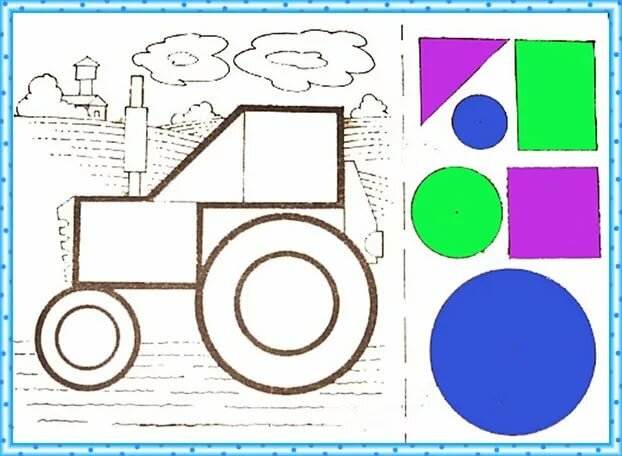 12. Конструирование «Сельскохозяйственные машины» (из природного и бросового материала).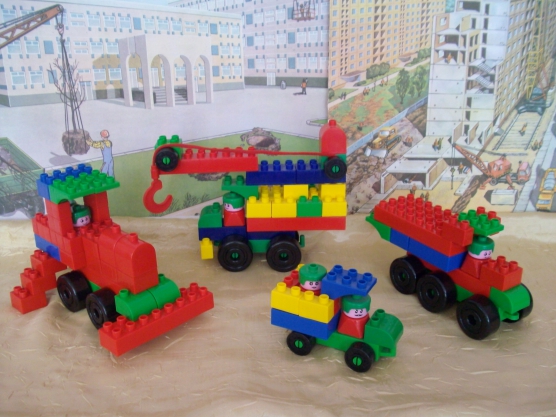 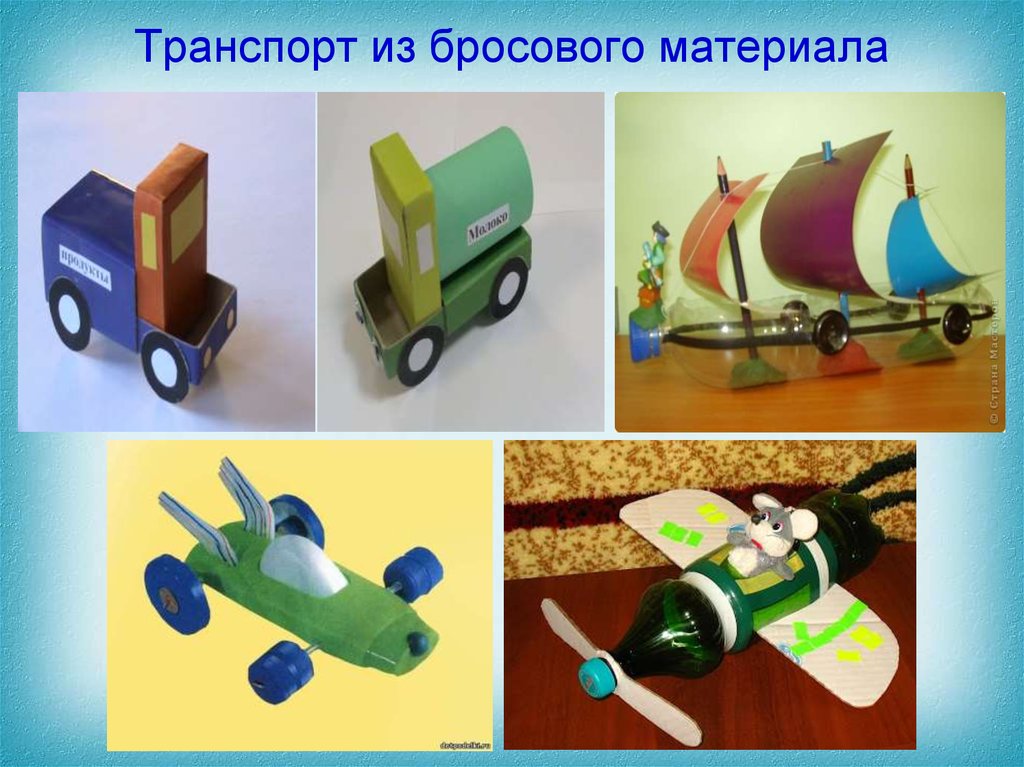 